CERTIFICADO DE REALIZACIÓNEn reconocimiento aNOMBRE DEL ENTRENADORPor completar con éxito el Entrenamiento de Capitán de Mejoramiento Físico de Olimpiadas Especiales y comprometerse a apoyar a sus atletas para que cumplan con sus deberes como Capitannes de Mejoramiento Físico.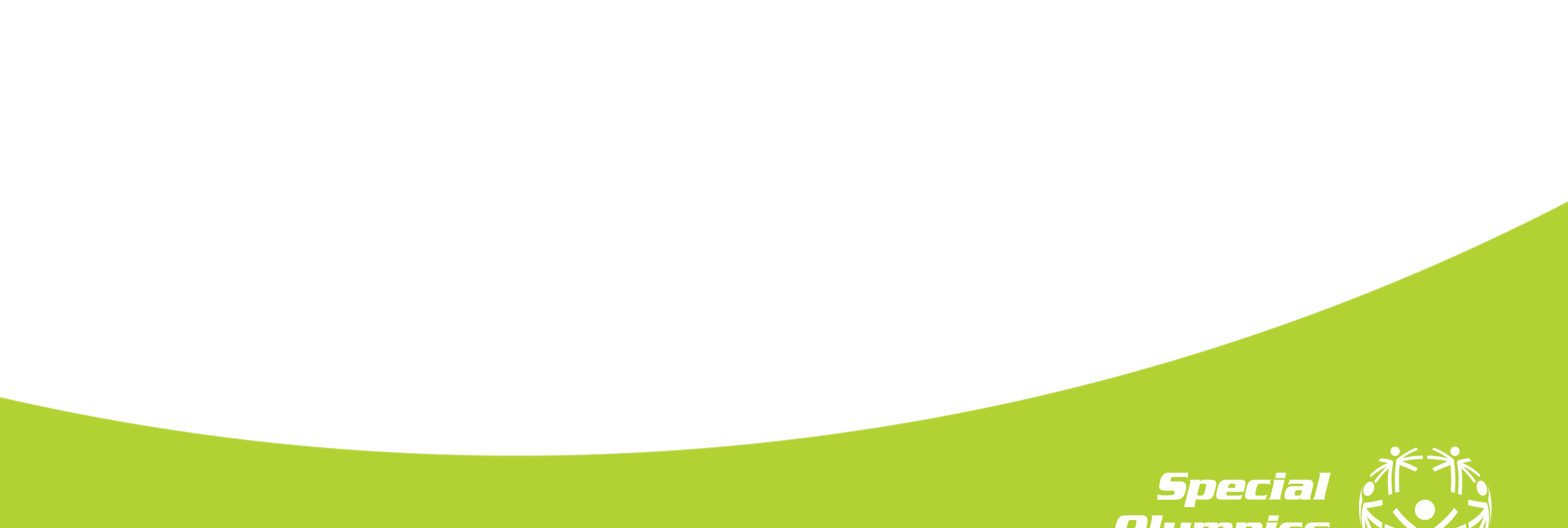 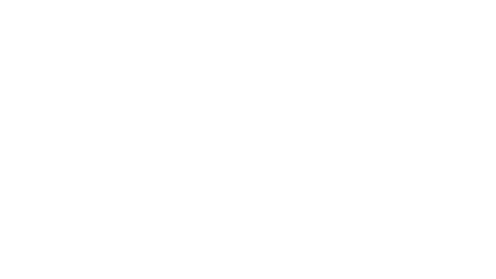 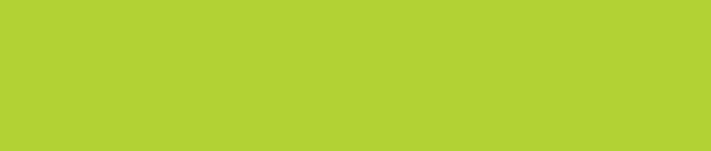 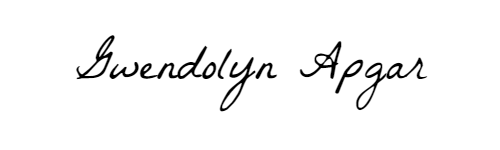 GWENDOLYN APGARManager, Fitness for Sports PerformanceSpecial Olympics InternationalSu NombreTítuloNombre del Programa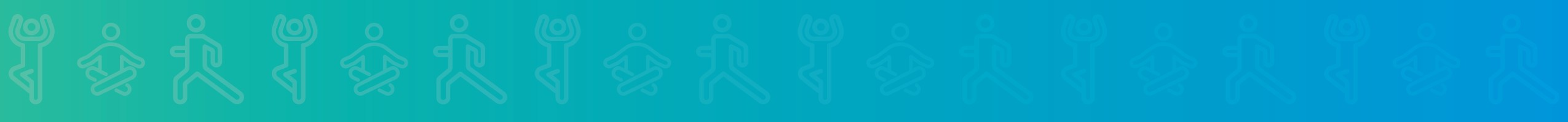 